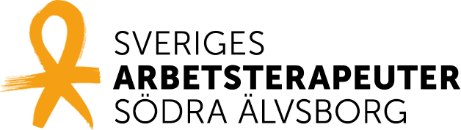 Blankett för ekonomisk ersättning för aktiviteter som organiseras av medlemmar.Fäst originalkvitto på dokumentet innan det skickas till kretsstyrelsen!Namn på mottagare av ersättningPersonnummerBankens namnClearingnummerKontonummerNamn på samtliga deltagare under aktivitetenTotala summan för utlägg i samband med aktiviteten